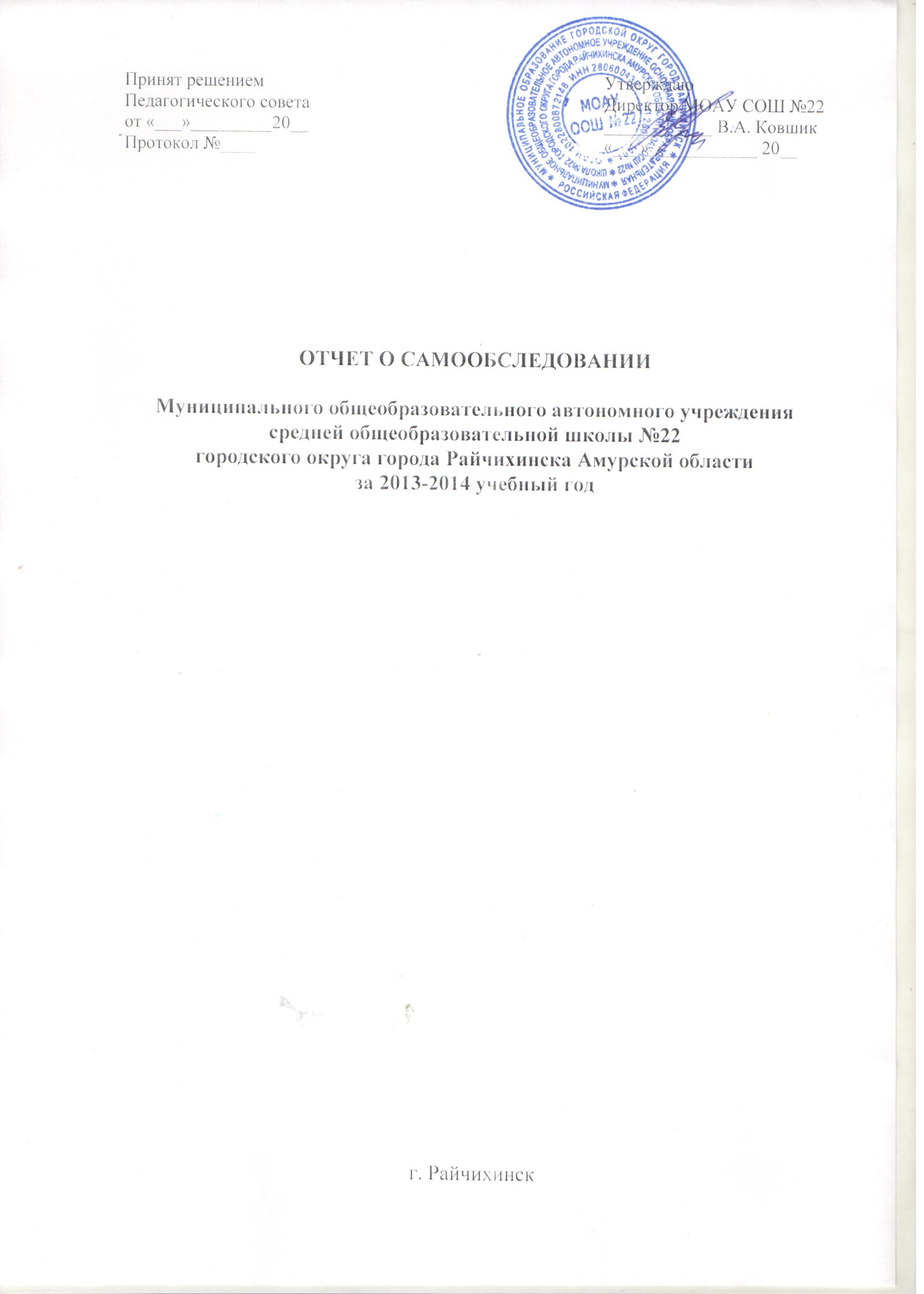 1. ОБЩИЕ СВЕДЕНИЯ ОБ ОБРАЗОВАТЕЛЬНОМ УЧРЕЖДЕНИИ1.1. Полное наименование образовательного учреждения в соответствии с действующим Уставом: Муниципальное общеобразовательное автономное учреждение средняя общеобразовательная школа №22 городского округа города Райчихинска Амурской области.1.2. Местонахождение исполнительного органа (юридический адрес ОУ): 	676770, Россия, Амурская область, г. Райчихинск, ул. Северная, д. 541.3. Место ведения образовательной деятельности:	676770, Россия, Амурская область, г. Райчихинск, ул. Северная, д. 54	телефон: 8 (41647) 2-22-96	e-mail:	shk22_ray@bk.ru1.4. Учредитель: муниципальное образование городской округ город Райчихинск.       адрес: 676770, Россия, Амурская область, г. Райчихинск, ул. Победы, д. 3.1.5. Лицензия серия РО №026984 от 15 августа 2011 г.	выдана: Министерством образования и науки Амурской области.	Срок окончания действующей лицензии: бессрочно.1.6. Свидетельство о государственной аккредитации серия 28А01 №0000070 от 26 сентября 2012 г.Срок действия свидетельства о государственной аккредитации до 30 мая 2023 г.1.7. Адрес официального сайта образовательного учреждения shk22ray.ucoz.ru2. РУКОВОДЯЩИЕ РАБОТНИКИ ОБРАЗОВАТЕЛЬНОГО УЧРЕЖДЕНИЯ2.1. Директор: Ковшик Виктор Анатольевич 				телефон	2-22-962.2. Заместитель директора по учебно-воспитательной работе 	Нужная Елена Григорьевна						телефон	2-22-96	Основные функции:			Организация, руководство и контроль за учебно-воспитательным процессом в 1-11 классах, создание и контроль режима, способствующегоохране жизни и здоровья учащихся в период образовательного процесса в 1-11 классах.3. ДОПОЛНИТЕЛЬНЫЕ СВЕДЕНИЯ3.1. Средняя наполняемость классов 							20 чел.3.2. Режим работыНачало учебных занятий: 8.30Продолжительность уроков: 	2-9 классы – 45 минут,					10-11 классы – 45 минутРасписание звонков	обычный режим						сокращенный режим1 урок	8.30-9.15		.					8.30-9.00		.2 урок	9.25-10.05		.					9.05-9.35		.3 урок	10.25-11.10		.					9.40-10.10		.4 урок	11.30-12.15		.					10.15-10.45		.5 урок	12.25-13.10		.					10.50-11.20		.6 урок	13.20-14.05		.					11.25-11.55		.1 класссентябрь-октябрь: 	1 урок 8.30 – 9.05		.			2 урок 9.25 – 10.00		.			3 урок 10.20 – 10.55		.ноябрь-декабрь: 	1 урок 8.30 – 9.05		.			2 урок 9.25 – 10.00		.			3 урок 10.20 – 10.55		.			4 урок 11.15 – 11.50		.январь-май:		1 урок	8.30-9.15		.					2 урок	9.25-10.05		.					3 урок	10.25-11.10		.					4 урок	11.30-12.15		.	3.3. Информационно-техническое оснащение образовательного учреждения3.3.1. Количество компьютерных классов (комплексов), компьютеров в компьютерных классах											1/293.3.2. Количество обучающихся на один компьютер					2 чел.3.3.3. Общее количество мультимедийных проекторов					123.3.4. Общее количество электронных досок, в том числе электронных	   систем «Миммио»									123.3.5. Общее количество цифровых лабораторий (физика, химия, биология)		нет3.3.6. Иное4. КАЧЕСТВЕННЫЙ СОСТАВ ПЕДАГОГИЧЕСКИХ КАДРОВОБРАЗОВАТЕЛЬНОГО УЧРЕЖДЕНИЯ5. СВЕДЕНИЯ О ПЕДАГОГИЧЕСКИХ РАБОТНИКАХНачальное, основное, среднее (полное) общее образованиенаименование образовательной программы6. РЕЗУЛЬТАТЫ ОБУЧЕНИЯ ВЫПУСКНИКОВ НАЧАЛЬНОЙ ШКОЛЫ7. РЕЗУЛЬТАТЫ ИТОГОВОЙ АТТЕСТАЦИИ ВЫПУСКНИКОВ ОСНОВНОЙ ШКОЛЫ7. РЕЗУЛЬТАТЫ ИТОГОВОЙ АТТЕСТАЦИИ ВЫПУСКНИКОВ СРЕДНЕЙ ШКОЛЫ8. ИНФОРМАТИЗАЦИЯ ОБРАЗОВАТЕЛЬНОГО ПРОЦЕССА9. СОЦИАЛЬНЫЙ ПАСПОРТ ОБРАЗОВАТЕЛЬНОГО УЧРЕЖДЕНИЯ10. РАБОТА С ОРГАНАМИ МУНИЦИПАЛЬНЫХ ОБРАЗОВАНИЙ(КДН, органы опеки и попечительства)4.1. Состав кадров ОУ2013-2014 уч. год4.1.1. Всего специалистов (в том числе совместителей):14 чел.4.1.2. Постоянные (основные) сотрудники13 чел.4.1.3. Совместители1 чел.4.1.4. Работающие по договору0 чел.4.2. Наличие в штатеАдминистративных работников2 ставкиУчителей (начальной школы, предметников)14 ставокДругие должности8 ставок4.3. Специалисты ОУ:14 чел.имеют образованиевысшее педагогическое10 чел.высшее педагогическое (неоконченное) 1 чел.среднее профессиональное (педагогическое)2 чел.среднее профессиональное (непедагогическое)1 чел.имеют квалификационные категорииПервую8 чел.Вторую2 чел.Не имеют категории4 чел.имеют почетные звания- «Народный учитель РФ»0 чел.- «Заслуженный учитель РФ»0 чел.- Другие награды:0 чел.имеют ведомственные знаки отличия- «Отличник народного образования»1 чел.4.4. Процент педагогических работников, имеющих первую квалификационную категорию (% от общего числа педагогов) 57%4.5. Процент педагогических работников, имеющих вторую квалификационную категорию (% от общего числа педагогов)14%4.6. Процент педагогических работников, не имеющих квалификационную категорию (% от общего числа педагогов)29%Ступени общего образованияОбеспечение педагогическими кадрамиОбеспечение педагогическими кадрамиОбеспечение педагогическими кадрамиОбеспечение педагогическими кадрамиОбеспечение педагогическими кадрамиОбеспечение педагогическими кадрамиСтупени общего образованияОбщаяОбщаяВакансии (% указать какие должности)Квалификация(% педагогов имеющих первую и вторую категорию)Образование(% педагогов, имеющих среднее и высшее педагогическое образование)Количество кандидатов, докторов наук, педагогов, имеющих почетные званияСтупени общего образованияКол-во педагогов% укомплек-тованностиВакансии (% указать какие должности)Квалификация(% педагогов имеющих первую и вторую категорию)Образование(% педагогов, имеющих среднее и высшее педагогическое образование)Количество кандидатов, докторов наук, педагогов, имеющих почетные званияНачальное общее образование (общеобразовательные классы, в которых реализуются ФГОС начального общего образования) 3 класса6100%0Первая – 50%Вторая – 17 %Нет – 33%Высшее – 67%Сред.спец –  33%0Начальное общее образование (общеобразовательные классы, в которых не реализуются ФГОС начального общего образования) 1 класса6100%0Первая – 20%Вторая – 20 %0Среднее (полное) общее образование 6 классов10100%0Первая – 60%Вторая – 28 %Нет – 20%Высшее – 70%Сред.спец –  20%Сред. неспец. –   10%02013-2014 уч. годКоличество учащихся по окончании учебного года88Количество учащихся переведенных в 5 класс18Количество учащихся, оставленных на дублирование программы 4-го класса02012-2013 уч. год2013-2014 уч. годКоличество учащихся на конец учебного года3920Количество учащихся, допущенных к итоговой аттестации3419Количество учащихся, успешно прошедших итоговую аттестацию в новой форме - по русскому языку1419- по математике1419Доля учащихся, успешно освоивших общеобразовательную программу основного общего образования, получивших аттестат об основном общем образовании62%2012-2013 уч. год2013-2014 уч. годКоличество учащихся на конец учебного года1614Количество учащихся, допущенных к итоговой аттестации1614Количество учащихся, успешно прошедших итоговую аттестацию: - по традиционной форме экзамена0- в форме единого государственного экзамена (ЕГЭ) по русскому языку16 (100%)- в форме единого государственного экзамена (ЕГЭ) по математике14 (14%)- в форме единого государственного экзамена (ЕГЭ) по физике3 (33%)- в форме единого государственного экзамена (ЕГЭ) по английскому языку1 (100%)- в форме единого государственного экзамена (ЕГЭ) по биологии1 (100%)Доля учащихся, успешно освоивших общеобразовательную программу среднего (полного) общего образования, получивших аттестат о среднем (полном) общем образовании75%90%Учебный годКол-во педагогов принявших участие в распространение педагогического опытаДоля педагогов2013-2014431%Общая численность учащихся194 чел.Количество учащихся из многодетных семей72 чел.Количество учащихся из опекаемых семейВзаимодействие ОУ с обществомВзаимодействие ОУ с обществомВзаимодействие ОУ с обществомВзаимодействие ОУ с обществомСледование принципам государственно-общественного управления ОУСледование принципам государственно-общественного управления ОУСледование принципам государственно-общественного управления ОУСледование принципам государственно-общественного управления ОУ1.1.Управляющий советда1.2.Родительский комитетда1.3.Родительские собранияда1.4.Участие представителей общественности в работе Управляющего советада1.5.создан и функционирует орган ученического самоуправленияЧастично2.Открытость информации об ОУ для заинтересованных лиц2.Открытость информации об ОУ для заинтересованных лиц2.Открытость информации об ОУ для заинтересованных лиц2.Открытость информации об ОУ для заинтересованных лиц2.1.Наличие информации об ОУ в СМИнет2.2.Получение наград в конкурсах (выставках, смотрах)да2.3. Получение грантов, премий ОУ и/или сотрудникаминет3. Взаимоотношения ОУ с органами  власти и управления3. Взаимоотношения ОУ с органами  власти и управления3. Взаимоотношения ОУ с органами  власти и управления3. Взаимоотношения ОУ с органами  власти и управления3.1.Участие работников и обучающихся в общественных инициативах (акциях)да3.2.Наличие благодарностей от органов государственной властинет3.3. Наличие благодарностей от органов местного самоуправления и общественных организацийда4. участие в акциях благотворительности и общественных работах4. участие в акциях благотворительности и общественных работах4. участие в акциях благотворительности и общественных работах4. участие в акциях благотворительности и общественных работах4.1.Концерт к дню материда4.2.Субботник по уборке и благоустройству  территорий ( оз. «Кувшинка», памятник Жертвам репрессий.)да4.3.Ярмаркинет4.5..ШевствонетНа текущий период, в результате проведенной работы, детей состоящих на внутришкольном учетеиз них:- на учете в КДН6 - семей, не обеспечивающих надлежащий надзор и состоящих на учете6